데이터 복구 의뢰서                                  개인정보 수집 및 보관에 대한 동의제1조 총칙개인정보란 생존하는 개인에 관한 정보로서 당해 정보에 포함되어 있는 성명, 생년월일 등의 사항에 의하여 당해 개인을 식별할 수 있는 정보 (당해 정보만으로는 특정 개인을 식별할 수 없더라도 다른 정보와 용이하게 결합하여 식별할 수 있는 것을 포함합니다)를 말합니다.㈜코리아서버호스팅은 귀하의 개인정보보호를 매우 중요시하며, 『정보통신망이용촉진등에관한법률』을 준수하고 있습니다. ㈜코리아서버호스팅은 개인정보보호정책을 통하여 귀하께서 제공하시는 개인정보가 어떠한 용도와 방식으로 이용되고 있으며 개인정보보호를 위해 어떠한 조치가 취해지고 있는지 알려드립니다.제2조 수집하는 개인정보 항목 성명, 생년월일, 계좌번호, 주소, 전화번호, e-Mail 주소, e-Mail 수신여부, 회원구분(개인/법인및개인사업자) 외 선택항목제3조 목적 외 사용 및 제3자에 대한 제공 및 공유㈜코리아서버호스팅은 귀하의 동의가 있거나 관련법령의 규정에 의한 경우를 제외하고는 어떠한 경우에도 『개인정보의 수집목적 및 이용목적』에서 고지한 범위를 넘어 귀하의 개인정보를 이용하거나 타인 또는 타기업·기관에 제공하지 않습니다.귀하의 개인정보를 제공하거나 공유하는 경우에는 사전에 귀하에게 제공받거나 공유하는 자가 누구이며 주된 사업이 무엇인지, 제공 또는 공유되는 개인정보항목이 무엇인지, 개인정보를 제공하거나 공유하는 목적이 무엇인지 등에 대해 개별적으로 전자우편 또는 서면을 통해 고지한 후 이에 대한 동의를 구합니다.다만, 다음의 경우에는 관련 법령의 규정에 의하여 귀하의 동의 없이 개인정보를 제공하는 것이 가능합니다.- 서비스제공에 따른 요금정산을 위하여 필요한 경우- 통계작성·학술연구 또는 시장조사를 위하여 필요한 경우로서 특정 개인을 알아볼 수 없는 형태로 가공하여 제공하는 경우- 금융실명거래및비밀보장에관한법률, 신용정보의이용및보호에관한법률, 전기통신기본법, 전기통신사업법, 통신비밀보호법, 정보통신망이용촉진 및 정보보호등에관한법률, 전자상거래등에서의소비자보호에관한법률, 지방세법, 소비자보호법, 한국은행법, 형사소송법 등 법률에 특별한 규정이 있는 경우제4조 개인정보의 보유 및 이용 기간㈜코리아서버호스팅은 개인정보의 수집목적 또는 제공받은 목적이 달성된 때에는 귀하의 개인정보를 지체 없이 파기합니다.- 회원가입정보의 경우: 회원가입을 탈퇴하거나 회원에서 제명된 때- 대금지급정보의 경우: 대금의 완제일 또는 채권소멸시효기간이 만료된 때- 설문조사, 이벤트 등의 목적을 위하여 수집한 경우: 당해 설문조사, 이벤트 등이 종료된 때다만, 수집목적 또는 제공받은 목적이 달성된 경우에도 상법 등 법령의 규정에 의하여 보존 할 필요성이 있는 경우에는 귀하의 개인정보를 보유할 수 있습니다.- 계약 또는 청약철회 등에 관한 기록: 5년- 대금결제 및 재화등의 공급에 관한 기록: 5년- 소비자의 불만 또는 분쟁처리에 관한 기록: 3년 등위 조항을 모두 읽었으며 숙지하였습니다.개인정보 제공 및 보관에 동의합니다.20   년      월    일신청인                  (인)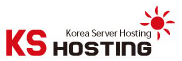 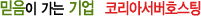 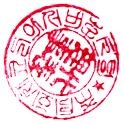 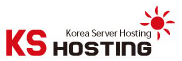 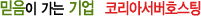 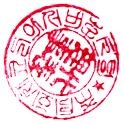 1. 작업 의뢰자1. 작업 의뢰자1. 작업 의뢰자1. 작업 의뢰자업체명대표자명(인)  　사업자등록번호생년월일담당자명e-mail　전화번호휴대전화2. 복구될 제품 (Server 및 HDD) 정보2. 복구될 제품 (Server 및 HDD) 정보2. 복구될 제품 (Server 및 HDD) 정보2. 복구될 제품 (Server 및 HDD) 정보Server IP복구할 내용OS 종류HDD TypeHDD 용량HDD 수량3. 세부내역3. 세부내역3. 세부내역3. 세부내역세부내역4. 주의 사항4. 주의 사항4. 주의 사항4. 주의 사항1. 데이터 복구에 소요되는 비용, 작업비, 배송비 포함 등은 고객측에서 부담합니다.2. 긴급으로 데이터 복구를 요청할 경우 추가 비용이 청구될 수 있습니다.3. 복구 성공 여부는 보장되지 않습니다.4. 하드웨어 복구 후 남은 저장 매체는 특별히 요구하지 않으면, 보안관계상 자료 삭제 후 폐기합니다.1. 데이터 복구에 소요되는 비용, 작업비, 배송비 포함 등은 고객측에서 부담합니다.2. 긴급으로 데이터 복구를 요청할 경우 추가 비용이 청구될 수 있습니다.3. 복구 성공 여부는 보장되지 않습니다.4. 하드웨어 복구 후 남은 저장 매체는 특별히 요구하지 않으면, 보안관계상 자료 삭제 후 폐기합니다.1. 데이터 복구에 소요되는 비용, 작업비, 배송비 포함 등은 고객측에서 부담합니다.2. 긴급으로 데이터 복구를 요청할 경우 추가 비용이 청구될 수 있습니다.3. 복구 성공 여부는 보장되지 않습니다.4. 하드웨어 복구 후 남은 저장 매체는 특별히 요구하지 않으면, 보안관계상 자료 삭제 후 폐기합니다.1. 데이터 복구에 소요되는 비용, 작업비, 배송비 포함 등은 고객측에서 부담합니다.2. 긴급으로 데이터 복구를 요청할 경우 추가 비용이 청구될 수 있습니다.3. 복구 성공 여부는 보장되지 않습니다.4. 하드웨어 복구 후 남은 저장 매체는 특별히 요구하지 않으면, 보안관계상 자료 삭제 후 폐기합니다.본인은 상기 시스템 복구 사항을 숙지 및 동의하였고데이터 복구 업체에 복구를 의뢰합니다.20   년      월    일신청인                  (인)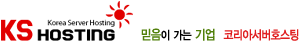 본인은 상기 시스템 복구 사항을 숙지 및 동의하였고데이터 복구 업체에 복구를 의뢰합니다.20   년      월    일신청인                  (인)본인은 상기 시스템 복구 사항을 숙지 및 동의하였고데이터 복구 업체에 복구를 의뢰합니다.20   년      월    일신청인                  (인)본인은 상기 시스템 복구 사항을 숙지 및 동의하였고데이터 복구 업체에 복구를 의뢰합니다.20   년      월    일신청인                  (인)